FEDERATION ALGERIENNE  DE  FOOTBALL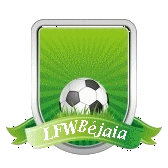 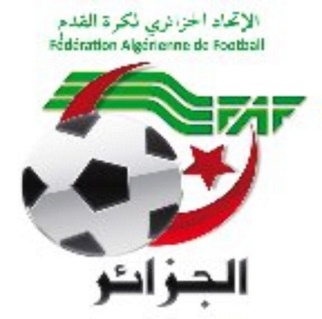 LIGUE DE  FOOTBALL  DE  LA  WILAYA  DE  BEJAIACité DES FRERES BOURENINE  BEJAIATel ( fax) 034 125 465                                                       Mail : liguefootballbejaia@gmail.comCOMMISSION DE L’ORGANISATION SPORTIVEREUNION DU LUNDI 10/12/2018Etaient présents :		MOSTPHAOUI		 LACHEMI		Président		BELAID			ZAHIR		Secrétaire 		FERRAH			MUSTAPHA	Membre		BETKA			BOUZID		MembreOrdre du jour : - Etude des affaires litigieusesHomologation des résultats des journées du Vendredi 07 et Samedi 08 Décembre 2018Honneur et Pré-honneur U19 et Séniors : 10ème  journée Honneur Seniors et U19 et 8ème journée Pré-honneur Séniors et U19.Classement Honneur et Pré-honneur U19 et Séniors.Programmation des journées du Vendredi et Samedi 14 et 15Décembre 2018 : 11ème journée Honneur Séniors et U19 et 9ème journée Pré-honneur Séniors et U19.Programmation des jeunes catégories : Groupes A,C,D,E et Fjournées du 14 et 15 Décembre 2018.AFFAIRE n°06 :Rencontre NRBS-USSA (U17)  du 08/12/2018Non déroulement de la rencontreAprès lecture de la feuille de match Vu les pièces versées au dossier. Attendu qu’à l’heure prévue de la rencontre,  l’équipe de L’USSA ne s’est pas présentée sur le terrain.Attendu que cette absence a été régulièrement constatée dans la forme et délai règlementairesAttendu que le club de l’USSA n’a fourni aucune justification à l’appui de son dossier.Par ces motifs, la Commission décide :Match perdu par pénalité à l’équipe U17 du club USSA au profit de celle du club NRBS sur le score de 03 buts à 00.Amende de 2 500,00 DA (Deux Mille Cinq Cents Dinars) au club de l’USSA ;Art : 52 du Règlement des championnats de football des catégories de jeunesHOMOLOGATION DES RESULTATSDIVISION HONNEURRENCONTRE RETARDHOMOLOGATION RESULTATS 10éme JOURNEEDIVISION PRE-HONNEURHOMOLOGATION RESULTATS 8éme JOURNEECLASSEMENT 10° JOURNEEHONNEURSENIORSSOUS TOUTES RESERVESCLASSEMENT 8° JOURNEEPRE-HONNEURSENIORSSOUS TOUTES RESERVESCLASSEMENT 10° JOURNEEHONNEURU19SOUS TOUTES RESERVESCLASSEMENT 8° JOURNEEPRE-HONNEURU19SOUS TOUTES RCOMMISSION DE L’ORGANISATION SPORTIVEPROGRAMMATION DE LA JOURNEE DU VENDREDI 14 DECEMBRE 2018DIVISION « HONNEUR »11éme JOURNEEDIVISION PRE-HONNEUR 9éme JOURNEEPROGRAMMATION DE LA JOURNEE DU SAMEDI 15 DECEMBRE 2018DIVISION « HONNEUR »DIVISION PRE-HONNEURSOUS TOUTES RESERVESPROGRAMMATION DES JEUNES VENDREDI 14 et SAMEDI 15 DECEMBRE 2018DIRECTION DE LA COMPETITIONPROGRAMMATION DE LA JOURNEE DU SAMEDI 08 DECEMBRE 2018GROUPE « A »VENDREDI 14 DECEMBRE 2018SAMEDI 15 DECEMBRE 2018GROUPE « C »VENDREDI 14 DECEMBRE 2018SAMEDI 15 DECEMBRE 2018GROUPE « D »VENDREDI 14 DECEMBRE 2018SAMEDI 15 DECEMBRE 2018GROUPE « E »VENDREDI 14 DECEMBRE 2018SAMEDI 15 DECEMBRE 2018GROUPE « F »VENDREDI 14 DECEMBRE 2018COMMISSION JURIDICTIONNELLE DE DISCIPLINE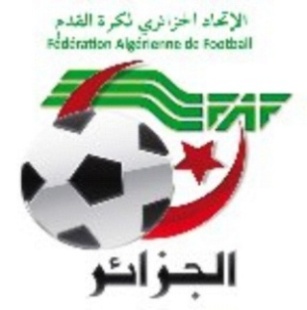 REUNION DU 11 DECEMBRE 2018R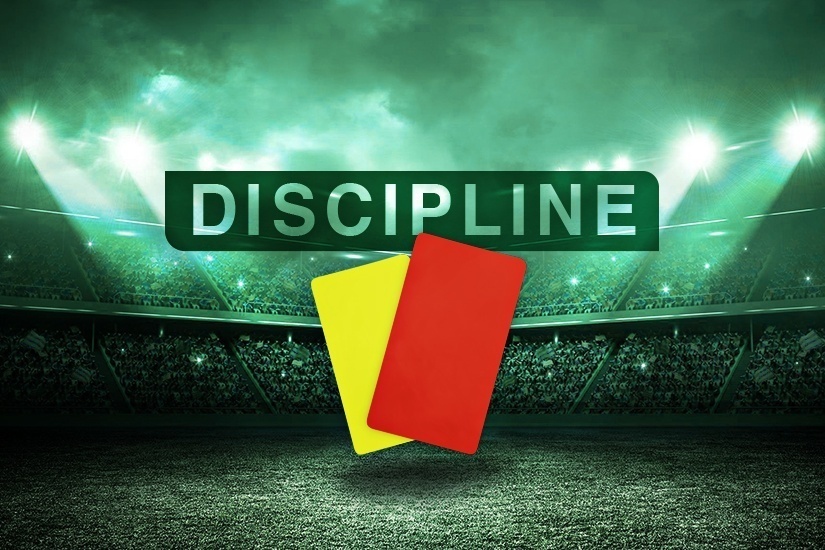 Membres présents :MaitreYOUBI Mohamed         PrésidentMr MEZIANE  Karim               SecrétaireMr IDIR          LAID                MembreOrdre du jour :   Traitement des affaires disciplinaires.Honneur-séniorsAffaire n°153 : Rencontre « CRBAR – CRBA » Du 07/12/2018 BOUIRA    AMIROUCHE      lic n°061608 « CRBAR» Avertissement AJ MEZIANE  FARID                lic n°061714 « CRBAR » Avertissement AJFERDAD    ABDESLAM         lic n°061620  « CRBAR » Avertissement AJNASRI       Fayçal                 lic n°061514  «  CRBA  » Avertissement AJASSAD      YOUVA                lic n°061316  «  CRBA  » Avertissement AJIKHLEF    YACINE                lic n°061314  «  CRBA  » Avertissement AJAFFAIRE RESTE OUVERTE POUR COMPLEMENT D’INFORMATIONS.MESSIEURS ; L’arbitre de la rencontre, le délégué du match ainsi que  les présidents des clubs CRBAR et CRBAOKAS sont convoqués pour la prochaine session de la  commission de discipline du Mardi 18/12/2018 à 15h00.Affaire n°154 : Rencontre « SRBT  –  OMC  » Du 08/12/2018 FERHAT   RAFIK   lic n°061625  « SRBT » SIX (06) MOIS Ferme de suspension pour crachats envers officiel +Amende de 10000 DA (ART 116 RG) ACHIOU   MOHAND ARAB    lic n°061622  « SRBT » 01MF pour CD+Amende DE 1000 DA ( ART 101 RG AMATEUR )MERABTENE  LAMINE          lic n°061718  « SRBT » Avertissement AJBARBARI     SOUFIANE        lic n°061109  « SRBT » 01MF pour CD+ Amende DE 1000 DA( ART 101 RG AMATEUR )Affaire n°155 : Rencontre « SSSA -  OF  » Du 07/12/2018 SEKOUCHI   SYPHAX               lic n°061075  « SSSA» Avertissement AJBEHACHE    BADREDDINE       lic n°061066  « SSSA » Avertissement AJKAFIZ           MESSIPSA           lic n°061074  « SSSA  » Avertissement JDBENIKHLEF   A/ALLAH            lic n°061166  «  OF    » Avertissement AJAffaire n°156 : Rencontre « JSIO  - ARBB  » Du 07/12/2018 CHELHIOUN       OUSSAMA      lic n°061735  « JSIO» Avertissement AJ GUENANA          MOHAND      lic n°061645  « ARBB» Avertissement CAS BEKA               ALI                 lic n°061437 « ARBB » Avertissement CASAIT AMARA       MOHAND       lic n°061457  « ARBB » Avertissement AJRAHMANE        AZZEDDINE    lic n°061431  « ARBB » Avertissement AJAffaire n°157 : Rencontre « AST   –  GB  » Du 08/12/2018 FAID               AMINE             lic n°061344  « AST» Avertissement AJ HANNACHI    SAID-ALI          lic n°061363  « AST » Avertissement AJ MEKHOUKHE  HAMZA           lic n°061454 «  GB   » Avertissement AJAMMIALI          ANIS               lic n°061377 «  GB   » Avertissement AJAffaire n°158 : Rencontre « CSPC  –  JSBA  » Du 07/12/2018 MEDKOUR      A/HAK             lic n°061726  « CSPC » Avertissement AJZERARGA      CHAKIB             lic n°061573  « CSPC» Avertissement AJ MOULOUDJI  MOULOUD        lic n°061702  « CSPC  » Avertissement AJAIT ZENATI    AIMED              lic n°061672 «  JSBA  » Avertissement AJ  Pré-Honneur – SéniorsAffaire n°159 : Rencontre « FET  – USSA » Du 08/12/2018 BOULANSEUR  HICHAM       lic n°061631 « USSA » (04) MF de suspension pour insulte envers officiel + Amende de 5000 DA (ART 112 RG AMATEUR) BOUTAGHANE  AYACHE        lic n°061505  « USSA» Avertissement CASSAHALI             AKSIL            lic n°061477  «  FET  » Avertissement AJBARBARI          AIMANE         lic n°061333  «  FET  » Avertissement JDAffaire n°160 : Rencontre « WRBO  – JSB  » Du 07/12/2018 BOUANANI        FOUAD          lic n°061694 « JSB» Avertissement AJAffaire n°161: Rencontre « JST  – RCIA  » Du 07/12/2018BENLOUNIS       AISSAM           lic n°061252   « JST» Avertissement AJBOUTEKRABT   HILAL              lic n°061144   « JST» Avertissement JDKERKADENE     HASSEN          lic n°061131   « JST» Avertissement AJMADANI            LYES               lic n°061115   « RCIA» Avertissement AJAffaire n°162 : Rencontre « IRBBH   - JSD »  Du 07/12/2018 AIT TALEB   AIMED                lic n°061096 « IRBBH» Avertissement AJYOUCEF KHOUDJA A/SLAM   lic n°061184  « JSD» Avertissement AJHABI           OUALID               lic n°061274  « JSD» Avertissement AJSMAOUN      DHIRAR              lic n°061219 « JSD» Avertissement AJAffaire n°163 : Rencontre « CSATF  – OST » Du 07/12/2018 OUALI         YOUBA               lic n°061359  « OST» Avertissement JDAMENDE DE 5000 DA POUR ABSENCE DE L’ENTRAINEUR DE OSTAZMALTSignalé par l’arbitre sur la feuille de match.Honneur-u19Affaire n°164 : Rencontre « SSSA  – OF  » Du 07/12/2018.SOUALMI         LAKHEL          lic n°062213   « OF» 01 MF pour faute grossière   (ART 92 RG DES JEUNES )KHERBACHE   NOUREDDINE  lic n°063130  «  SSSA  » Avertissement AJZIDANI            WASIM             lic n°062093  «  SSSA  » Avertissement JDBOURDJAH     YANIS              lic n°062210  «  OF  »    Avertissement AJBELDJOUDI   AMAZIGH          lic n°062241 «   OF   » Avertissement AJCHOULIT      ADEL                 lic n°062608  «  OF   » Avertissement AJ YAHAOUI     OMAR                 lic n°062241  «  OF  » Avertissement AJAffaire n°165 : Rencontre « AST  –  GB   »  Du 08/12/2018 ABID          HICHAM           lic n°062334   « AST » Avertissement AJSADJI        SOUHIL            lic n°062452 «   GB  »Avertissement AJAffaire n°166 : Rencontre « OA  – CRBSET » Du 08/12/2018ZIDI          LOUANES             lic n°062039   « OA  » Avertissement AJHADJALI   TAISSIR               lic n°062040  «  OA   » Avertissement AJSAHLI        DJOUAD              lic n°063946  «CRBSET» Avertissement AJMAKHMOUKH  IDIR              lic n°062218  «CRBSET » Avertissement AJ Affaire n°167 : Rencontre « CSPC -  JSBA  »  Du 07/12/2018 OUTMANI   MOHAMED     lic n°062612 « JSBA » Avertissement AJAMRAOUI   AMINE           lic n°06478    «  JSBA » Avertissement  pour CD +Amende de 1000 DA (ART 85 RG DES JEUNES )Pré-Honneur – U 19Reprise Affaire n°152 : Rencontre « ESBM – USBM » Du 01/12/2018U17(Additif)< Apres audience des dirigeants des clubs ESBM et USBM.< suite aux déclarations du président de l’USBMansour au sujet du retrait de ses joueurs à la 35éme minute de jeu ( de son propre gré )<Suite au témoignage du président de l’équipe de l’ESBM confirmant  les dires du président de l’équipe de l’USBMansour  concernant le retrait  des joueurs de l’USBM par le dit président.Par ces motifs, la commission décideMatch perdu par pénalité pour l’équipe de l’USBMansour sur le score de trois à zero au  profit de l’ESBM (dossier transmis à la COS pour ce qui la concerne)Amende de 15 000,00 DA pour abandon du terrain à la 35éme mn de jeu par le club USBMansourReprise  Affaire127  : Rencontre « AST  – ARBB  » Du 24/11/2018U19 (ADDITIF)Match perdu par pénalité pour l’équipe ARBB sur le score de 03 à 00 au profit de l’équipe AST( dossier transmis à la COS pour ce qui la concerne.)Affaire n°168 : Rencontre « IRBB  -  JSD   »  Du 07/12/2018 BRAHIMI       A/RAHMANE    lic n°062127 « IRBB » 02 MF+Amende DE 1500 DA pour propos grossièrs envers adversaire( ART 94 RG DES JEUNES)IDJDAREN   MOULOUD         lic n°062114 « IRBB » Avertissement AJCHEKKOUH KARIM              lic n°062115 « IRBB » Avertissement +Amende de 1000 DA pour CD ( ART 85 RG DES JEUNES )BENAID      DJALAL              lic n°062190 « JSD » Avertissement AJ SMAOUN     RAYANE             lic n°063619 « JSD » Avertissement AJAffaire n°169 : Rencontre « FET  -  USSA   »  Du 08/12/2018 TITOUAH    DJAHID            lic n°062260 « FET » Avertissement JDBARACHE   ADEL MD          lic n°062281 « FET » Avertissement AJAffaire n°170 : Rencontre « JSM  -  ESTW   »  Du 07/12/2018 LALAMI       YOUNES           lic n°062250 «  JSM » Avertissement AJAYACHE      RAMY               lic n°062158 «  JSM » Avertissement AJBOUFADEN  IMADlic n°062329 « ESTW » Avertissement AJOUTEMZABT YOUCEF          lic n°062317 « ESTW » Avertissement AJAffaire n°171 : Rencontre « CSTT  -  OST   »  Du 07/12/2018 HAROUZ      SYPHAX             lic n°062161 « CSTT » Avertissement + Amende de 1000 DA pour CD( ART 85 RG DES JEUNES)BENHAMOUCHE   MESSAOUD   lic n°062648 « OST » Avertissement AJMEMMERI OMAR ENTRAINEUR   lic n°069036  « OST » 02 MOIS  de suspension ferme +Amende de 1500 DA pour  mauvais comportement envers officiel en fin de partie. (ART 94 RG DES JEUNES.)JEUNES – U 17Affaire n°172 : Rencontre « EFESS  -  JSM  »  Du 08/12/2018 MAOUCHE    ISLAM            lic n°063220 « EFESS » Avertissement AJALLOUTI       LOUNAS            lic n°063426 «  JSM   » Avertissement AJAffaire n°173 : Rencontre « JSD -  CRB   »  Du 08/12/2018 MESSAR A/ RAOUF             lic n°065614 « JSD » Avertissement AJSEMAH     MASSINISSA        lic n°066127 « CRB » Avertissement JDNASRI      MISSIPSSA          lic n°066191 « CRB » Avertissement AJETAT RECAPITULATIF DES AFFAIRES   DISCIPLINAIRES TRAITEESJournéesdu 23 ET 24-11-2018DIRECTION TECHNIQUE D’ARBITRAGEREUNION DU 11-12-2018Membres présents :			BOUZELMADEN	     Mohamed         Président CAW			MESSAOUDI           Aissa	            Secrétaire                       YOUBI                   Mohamed         Instructeur 			IDIRENE		      Zahir               Formateur			ZIANE                    Madjid             Formateur                       MOSTPHAOUI         Lachemi            Formateur     1 - Courrier reçu :Demande de reprise de l’arbitre YAMOUNI TakfarinasDemande de mise en disponibilté de l’arbitre AIT DAHMANE Billal , HANNACHI Ayoub et HAMMA YoughourtaRapport A/S de la rencontre CRBAR – CRBA  DU 07/12/2018 émanant de Mr AIT AISSA BillalRapport circonstanciel concernant l’arbitre ayant officié la rencontre CRBAR – CRBA du 07/12/2018Rapport circonstanciel de L’USMBéni Mansour concernat l’arbitre des jeunes.Rapport de la JSDjermouna A/S de l’arbitre ayant officié la rencontre  IRBBH – JSD  du 07/12/2018Demande  de trio d’arbitres émanant de la JSMB pour rencontre amicale le 12/12/2018Demande de réintégration dans le corps arbitral émanant de Mr ZIDANE Mohamed.AUDIENCES : Accordées aux arbitres TOUATI Abdelaziz, HADDAD mohamed et ATMAOUI Djamil    3 - Formation :     Test physique pour les arbitres ayant subi le test écrit qui s’est déroulé le vendredi 07/12/2018 au niveau du stade d’athlétisme de Souk El Tenine, avec la collaboration de la ligue d’athlétisme.     4 - Causerie hebdomadaire :Compte rendu des rencontres Pré-honneur et Honneur des 07 et 08 Décembre 2018.Formation des arbitres « école » dispensée par Mr ZIANE Madjid le mardi 11 décembre 2018 thème loi 11 (hors jeu). Formation dispensée par Mr IDIRENE Zahir instructeur formateur le mardi 11 Décembre 2018 thème (Loi 07). Durée de la rencontre.COMMISSIONS TRAVAUX REALISES Reception et étude du courrierEnregistrement des licences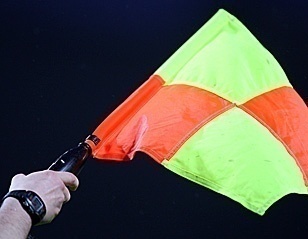 Ecole des jeunes arbitres TEST PHYSIQUEFormation hebdomadaireLoi 3 SUITE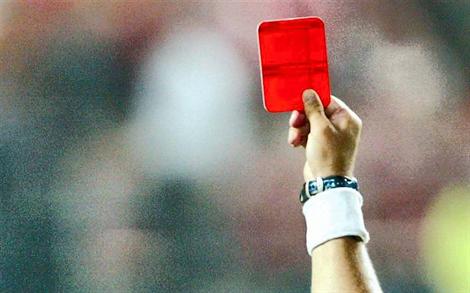 Etude de 21 affaires disciplinaires.JOURNEE PEDAGOGIQUE LE Mercredi 12 Décembre au niveau du salon d’honneur de l’OPOWOA - CRBA01 - 00RENCONTRESSENIORSU 19OA – CRBSET03- 0101  02AST – GB00 - 0100 - 02JSIO – ARBB00 - 0000 - 03CRBAR – CRBA02 - 0201 - 00SSSA – OF02 - 0201 - 00SRBT – OMC00 - 0301 - 01CSPC - JSBA00 - 0101 - 00RENCONTRESSENIORSU 19JSM – ESTW03 - 0202 - 02CSAT T – OST01 - 0300 - 00WRBO – JSB00 - 0103 – 01FET – USSA03 - 0106 – 00JST – RCIA00 - 0003 – 01IRBBH - JSD00 - 0001 - 00CLASCLUBSPtsJGNPBPBCDifObs01OA27090900002301+2202JSBA23090702001809+0903CRBSET20090602012007+1304OMC20100602021806+1205GB18090503011505+1006CSPC15090500041608+0807JSIO130904010412120008NCB12090303031011-0109AST10090301051210+0210OF09100203051516-0111ARBB06090203041314-01-3pts12CRBAR06090103050527-2213SSSA05100005050814-0614CRBA05090102060817-0915SRBT02100002080431-27NBTFORFAIT FORFAIT FORFAIT FORFAIT FORFAIT FORFAIT FORFAIT FORFAIT FORFAIT CLASCLUBSPtsJGNPBPBCDifObs01JSD20080602001702+1502JSM19080601011605+1103RCIA15080403011105+0604OST12080303021108+0305FET120803030211110006JSB10080204020406-0207JST09080203030810-0208IRBBH08080202040710-0309CSA T TIFRA08080202040512-0710WRBO06080200060614-0811USSA05080005030410-0612ESTW05080102050816-08C+LASCLUBSPtsJGNPBPBCDifObs01OA22090701013305+2802CRBSET20090602012609+1703OMC18100503021610+0604NCB16090404012411+1305CRBA15090403031814+0406CSPC15090403021815+0307SSSA15100500051820-0208OF14100402041413+0109JSIO11090302041019-0210ARBB10090301050917-0811JSBA08090203040912-03-1Pt12GB08090202040814-0613CRBAR07090201060419-1514AST07090201061131-2015SRBT04100004060920-11--NBTFORFAIT FORFAIT FORFAIT FORFAIT FORFAIT FORFAIT FORFAIT FORFAIT FORFAIT CLASCLUBSPtsJGNPBPBCDifObs01CSAT TIFRA18080503002709+16001302ESTW17080502012506+1903FET17080502012309+1404RCIA16080501022407+1705JSM13080304011510+0506OST13080401031210+0207IRBBH11080302030709-0208WRBO09080301040912-039JSB07080201051024-1410JSD05080102051015-0511JST05080102051020-1012USSA04080101060543-38LIEURENCONTRESHORAIRESHORAIRESLIEURENCONTRESU19SBEJAIA NACERIANCB - SSSA13H0015H00BARBACHAOMC - OA13H00---AOKASCRBA - AST12H3014H30SOUK EL TENINECRBSET - CRBAR12H3014H30LIEURENCONTRESHORAIRESHORAIRESLIEURENCONTRESU19SMELBOUESTW – WRBO12H3014H30IGHIL ALIRCIA – OST12H3014H30KHERRATAJSD - JSM12H3014H30LIEURENCONTRESHORAIRESHORAIRESLIEURENCONTRESU19SBEJAIA BENALLOUACHEGB - SRBT12H3014H30BARBACHAARBB - CSPC12H3014H30AMIZOURJSBA - JSIO12H3014H30LIEURENCONTRESHORAIRESHORAIRESLIEURENCONTRESU19STIMEZRITUSSA – IRBBH12H3014H30AIT R’ZINEFET – CSA T TIFRA12H3014H30BEJAIA NACERIAJSB - JST13H0015H00LIEURENCONTRESHORAIRESHORAIRESLIEURENCONTRESU15U17BEJAIA NACERIANCB - JSIO09H0010H30BEJAIA BENALOUACHE ANNEXEUSTB - GB09H0010H30BEJAIA BENALOUACHE ANNEXEAST - CSPC12H0013H30LIEURENCONTRESHORAIRESHORAIRESLIEURENCONTRESU15U17AOKASJSCA - AWFSB09H0010H30BEJAIA BENALOUACHE ANNEXEJSB - SSSA14H0015H30LIEURENCONTRESHORAIRESHORAIRESLIEURENCONTRESU15U17TAMRIDJETJST - JSD09H0010H30AOKASCRBA - UST09H0010H30LIEURENCONTRESHORAIRESHORAIRESLIEURENCONTRESU15U17TASKRIOUTNBT - JSM09H0010H30MELBOUESTW - AEFSAHEL12H0013H30LIEURENCONTRESHORAIRESHORAIRESLIEURENCONTRESU15U17SEMAOUNNRBS - CSA T TIFRA09H0010H30EL KSEURBCEK – RSCA09H0010H30OUED GHIRCRM - OF10H0011H30LIEURENCONTRESHORAIRESHORAIRESLIEURENCONTRESU15U17SEMAOUNUSSA - OMC10H3012H00LIEURENCONTRESHORAIRESHORAIRESLIEURENCONTRESU15U17TASLENTASSAKBOU - OCT13H0014H30SEMAOUNCASA – OCA13H3015H00LIEURENCONTRESHORAIRESHORAIRESLIEURENCONTRESU15U17OUZELLAGUENWRBO – CSPT13H0014H30AIT R’ZINEFET - JSC09H0010H30LIEURENCONTRESHORAIRESHORAIRESLIEURENCONTRESU15U17IGHIL ALIRCIA - USBM09H0010H30AKBOU  CalWAF - ASSECAW09H0010H30BENI MAOUCHEESBM - OA10H0011H30AIT R’ZINESRBT - IRBBH10H0011H30AIT R’ZINECRBAR - OST13H0014H30Désignation des sanctionsSeniorsSeniors JeunesTotalDésignation des sanctionsHon.P-Hon. JeunesTotalNombre d’affaires06051021Avertissements24131552Contestations décisions02-0204Expulsions joueurs01-010103Expulsions dirigeants--01-01Conduiteincorrecte-01---01